SPA-отель "MERESUU" **** (Эстония)28-30 января 2022 г Оздоровительный пакет2 ночи, завтраки и ужины и 2 лечебные процедуры в день   Meresuu SPA & Hotel, открытый в 2008 году, расположен в историческом курортном городе Нарва-Йыэсуу, в непосредственной близости от самого длинного песчаного пляжа Эстонии рядом с красивым сосновым лесом.В отеле Meresuu SPA & Hotel удобные номера, а вкусные и разнообразные блюда подаются в ресторане Meloodia. В уютном Мире красоты и здоровья предлагаются процедуры и ритуалы для самых требовательных гостей.   В банном центре Meresuu SPA & Hotel, обновлённом в начале 2017 года, можно получить массу положительных эмоций и наслаждения. В добавок к пяти обновленным баням, на открытой террасе появились две совершенно новые бани с дровяным отоплением и эксклюзивным дизайном.Также в отеле есть спортклуб с тренажёрным залом и залом для групповых тренировок, игровая комната для детей и бар, находящийся на 0 этаже, который также предлагает развлечения в вечернее время.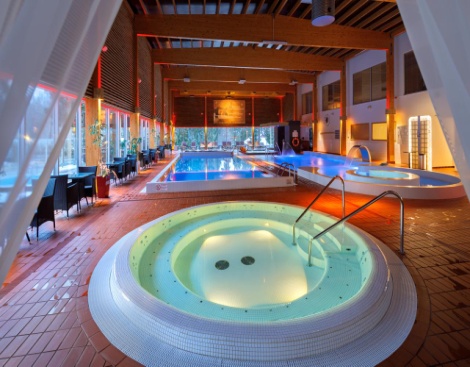 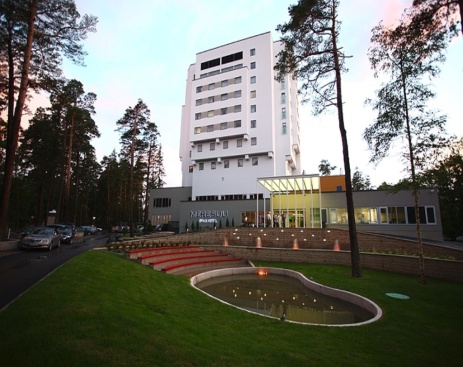 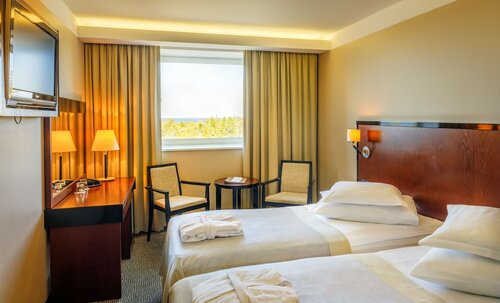    Пакет включает: размещение в стандартном номере; халат;  2 завтрака и 2 ужина в ресторане; неограниченное посещение водного и банного центра и тренажёрного зала в часы их работы; 2 лечебных процедуры в сутки на выбор.   Выбор лечебных процедур (необходимо предварительно забронировать):анализ крови на сахар; анализ крови на холестерин; Medy Jet (гидромассажная кушетка) - 15 мин; массаж - 20 мин; массажная ванна для рук - 15 мин; массажная ванна для ног - 15 мин; механический массаж стоп - 15 мин; парафанго аппликации - 20 мин; солнечная комната (САД – светотерапия) - 20 мин; соляная камера - 30 мин; ингаляция - 10 мин; кислородотерапия - 10 мин; кислородный коктейль; локальное светолечение (Bioptron) - 10 мин; сухая углекислая ванна ~15 минСтоимость  135€  за чел. в 2-х номереВозможна поездка в другие дни (цена зависит от даты заезда/дня недели, и наличия номеров)Дети до 2 лет бесплатно; 3-15-летний  ребёнок  28 € /ночь*(с 1 родителем  43 € /ночь Вс-Чт и 53 € /ночь Пт,Сб)Для ребёнка в цену включено: размещение с 2 родителями в 1 номере, завтрак и ужин, посещение водного и сауна-центра вместе с родителями, посещение детской комнаты.За дополнительную плату: Одноместный номер 35 € / номер / ночьСтоимость билетов в одну сторону: Полный взрослый - 14 евро, Пенсионеры -  12 евро, Молодежь до 26 лет - 12 евро, Дети до 5 лет- 8 евро, Дети до 12 лет- 10 евроЗабронировать места и провести оплату можно в тур.фирме «Европа-Тур» по адресу: Конногвардейский бульвар, д. 19, оф. 47, 2 этаж, тел.: +7-911-169-80-10,  эл.почта: europetour@mail.ru.Обратите внимание на сегодняшний день необходимо: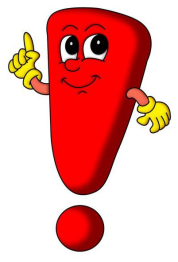 - для выезда из РФ в Эстонию с целью туризм  предъявить - действующий заграничный паспорт, подтверждение проживания только по пакету «Лечение».- для въезда в Эстонию необходимо предъявить сертификат о вакцинации, действующую визу. Дети с 12 до 18 лет должны предъявить сертификат об отрицательном результате ПЦР-тестирования, или, в течение 48 часов – экспресс-тестирование на антитела.Для желающих приобрести визу: ТРАНСФЕРПоездка туда28.01.2022Рейс: 960TСПб (автовокзал) – «Маарду»Санкт-Петербург (автовокзал)10:00Meresuu Spa & Hotel (Нарва-Йыэсуу)12:58ТРАНСФЕРПоездка обратно30.01.2022960T«Маарду»  - СПб (автовокзал)Meresuu Spa & Hotel (Нарва-Йыэсуу)17:44Санкт-Петербург (автовокзал)22:30По документам для взрослого:Для ребенка:-Фото 3,5/4,5 белый фон -2 шт,- копии РФ первая стр., все прописки, стр14-15 и 18-19,- загранпаспорт и предыдущий, если в нем  были визы с 2016 г, -справка с работы, -выписка с банка (можно он-Лайн)-анкетные данные-Подтверждение оплаты  пакета от отеля-Перекрестная доверенность на вывоз ребенка от родителей,-Копии паспортов родителей-Копия свидетельства о рождении-Фото 3,5/4,5 белый фон -2 шт,-Анкетные данные-Подтверждение оплаты  пакета от отеля